ปฏิทินการศึกษา ภาคเรียนที่ 1/2561 หลักสูตรรัฐศาสตรบัณฑิต วิทยาลัยสงฆ์บุรีรัมย์ กลุ่มจันทร์-ศุกร์และกลุ่มเสาร์-อาทิตย์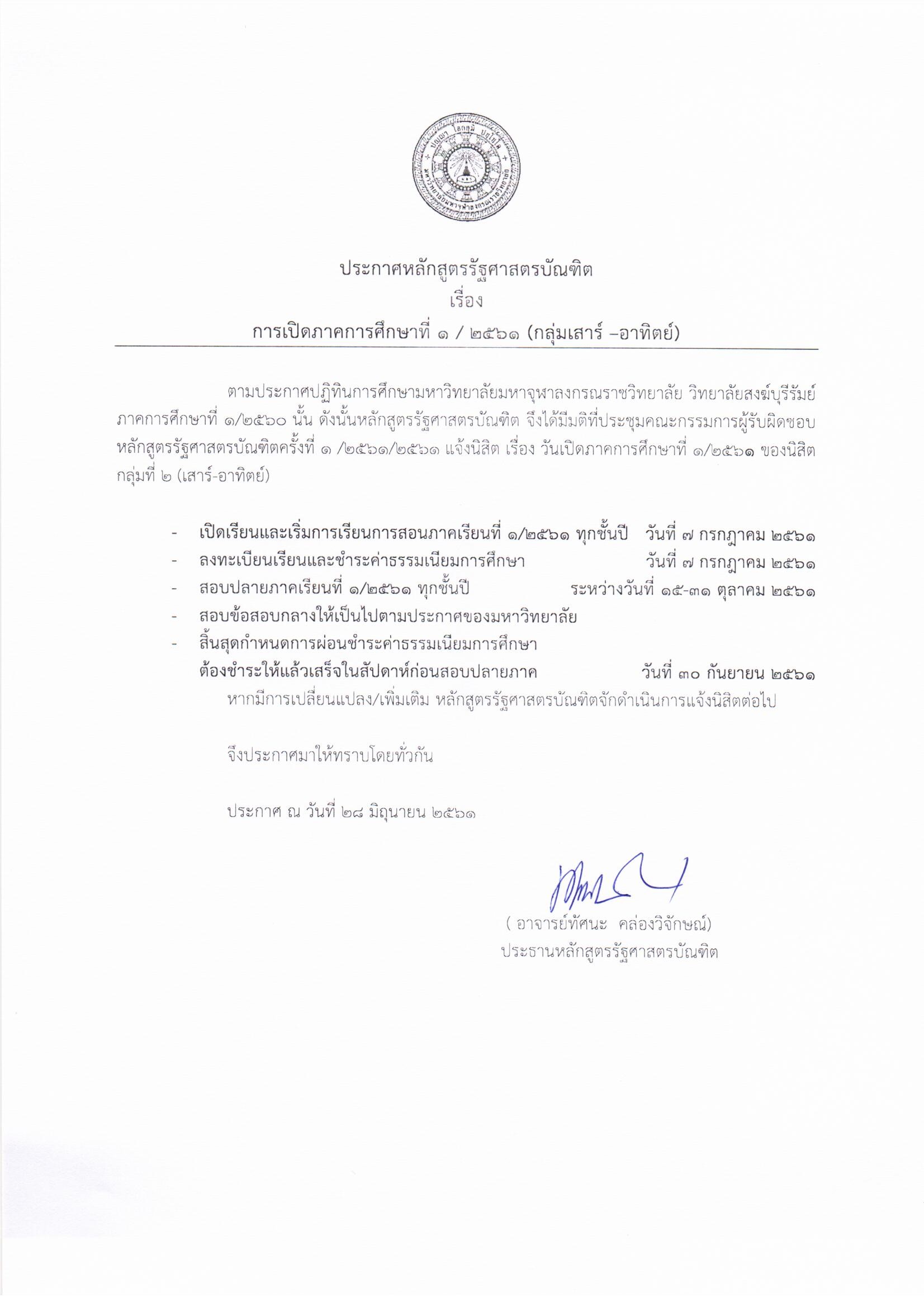 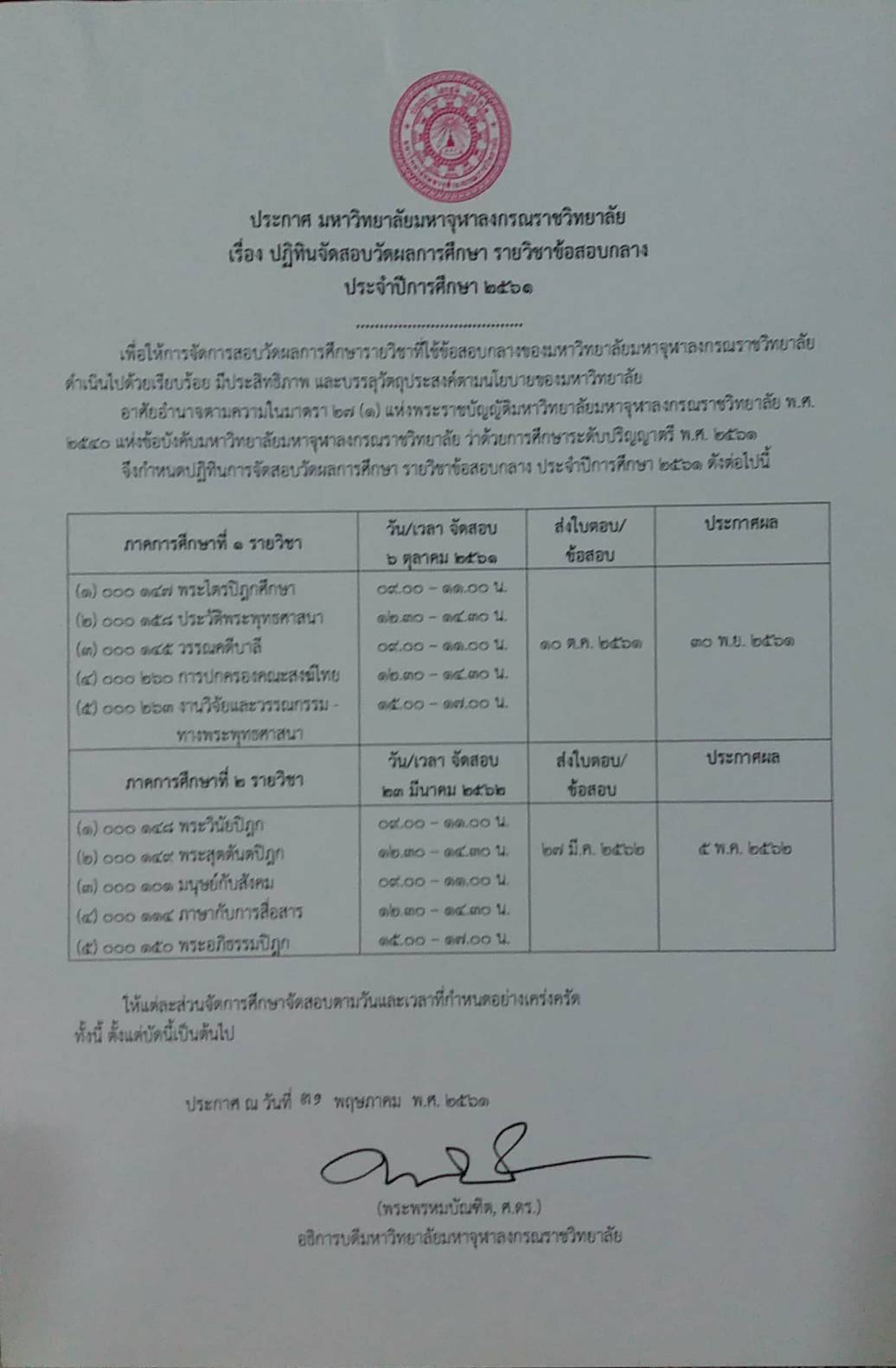 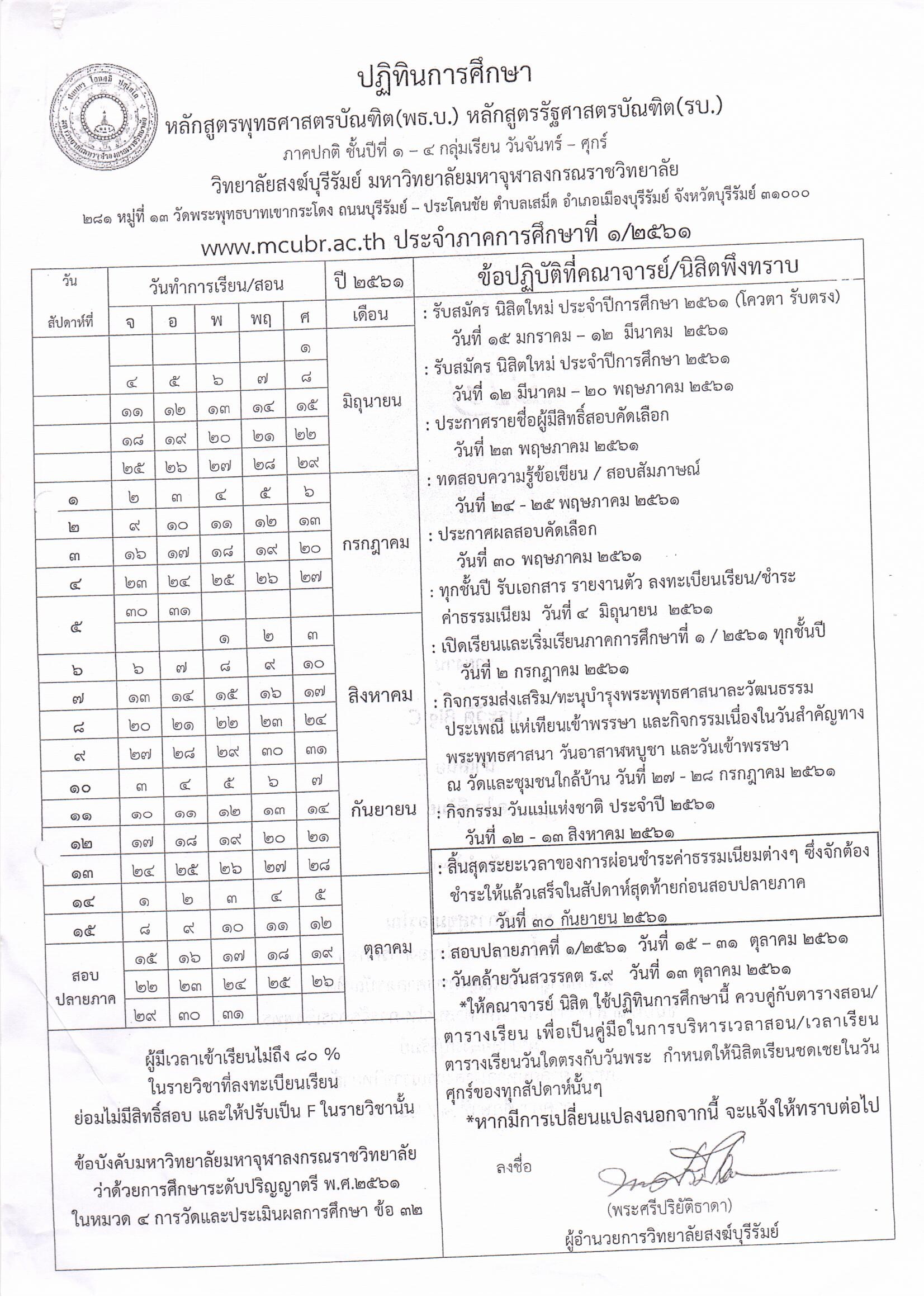 